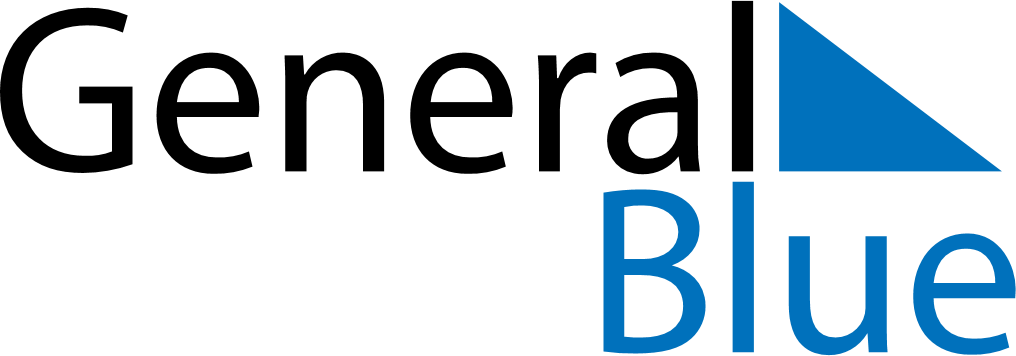 March 2024March 2024March 2024March 2024March 2024March 2024March 2024Hartola, Paijat-Hame, FinlandHartola, Paijat-Hame, FinlandHartola, Paijat-Hame, FinlandHartola, Paijat-Hame, FinlandHartola, Paijat-Hame, FinlandHartola, Paijat-Hame, FinlandHartola, Paijat-Hame, FinlandSundayMondayMondayTuesdayWednesdayThursdayFridaySaturday12Sunrise: 7:17 AMSunset: 5:39 PMDaylight: 10 hours and 22 minutes.Sunrise: 7:14 AMSunset: 5:42 PMDaylight: 10 hours and 27 minutes.34456789Sunrise: 7:10 AMSunset: 5:44 PMDaylight: 10 hours and 33 minutes.Sunrise: 7:07 AMSunset: 5:47 PMDaylight: 10 hours and 39 minutes.Sunrise: 7:07 AMSunset: 5:47 PMDaylight: 10 hours and 39 minutes.Sunrise: 7:04 AMSunset: 5:50 PMDaylight: 10 hours and 45 minutes.Sunrise: 7:01 AMSunset: 5:52 PMDaylight: 10 hours and 51 minutes.Sunrise: 6:58 AMSunset: 5:55 PMDaylight: 10 hours and 57 minutes.Sunrise: 6:55 AMSunset: 5:58 PMDaylight: 11 hours and 3 minutes.Sunrise: 6:51 AMSunset: 6:00 PMDaylight: 11 hours and 8 minutes.1011111213141516Sunrise: 6:48 AMSunset: 6:03 PMDaylight: 11 hours and 14 minutes.Sunrise: 6:45 AMSunset: 6:06 PMDaylight: 11 hours and 20 minutes.Sunrise: 6:45 AMSunset: 6:06 PMDaylight: 11 hours and 20 minutes.Sunrise: 6:42 AMSunset: 6:08 PMDaylight: 11 hours and 26 minutes.Sunrise: 6:39 AMSunset: 6:11 PMDaylight: 11 hours and 32 minutes.Sunrise: 6:36 AMSunset: 6:14 PMDaylight: 11 hours and 38 minutes.Sunrise: 6:32 AMSunset: 6:16 PMDaylight: 11 hours and 44 minutes.Sunrise: 6:29 AMSunset: 6:19 PMDaylight: 11 hours and 49 minutes.1718181920212223Sunrise: 6:26 AMSunset: 6:22 PMDaylight: 11 hours and 55 minutes.Sunrise: 6:23 AMSunset: 6:24 PMDaylight: 12 hours and 1 minute.Sunrise: 6:23 AMSunset: 6:24 PMDaylight: 12 hours and 1 minute.Sunrise: 6:19 AMSunset: 6:27 PMDaylight: 12 hours and 7 minutes.Sunrise: 6:16 AMSunset: 6:30 PMDaylight: 12 hours and 13 minutes.Sunrise: 6:13 AMSunset: 6:32 PMDaylight: 12 hours and 19 minutes.Sunrise: 6:10 AMSunset: 6:35 PMDaylight: 12 hours and 24 minutes.Sunrise: 6:07 AMSunset: 6:37 PMDaylight: 12 hours and 30 minutes.2425252627282930Sunrise: 6:03 AMSunset: 6:40 PMDaylight: 12 hours and 36 minutes.Sunrise: 6:00 AMSunset: 6:43 PMDaylight: 12 hours and 42 minutes.Sunrise: 6:00 AMSunset: 6:43 PMDaylight: 12 hours and 42 minutes.Sunrise: 5:57 AMSunset: 6:45 PMDaylight: 12 hours and 48 minutes.Sunrise: 5:54 AMSunset: 6:48 PMDaylight: 12 hours and 54 minutes.Sunrise: 5:50 AMSunset: 6:50 PMDaylight: 13 hours and 0 minutes.Sunrise: 5:47 AMSunset: 6:53 PMDaylight: 13 hours and 5 minutes.Sunrise: 5:44 AMSunset: 6:56 PMDaylight: 13 hours and 11 minutes.31Sunrise: 6:41 AMSunset: 7:58 PMDaylight: 13 hours and 17 minutes.